АДМИНИСТРАЦИЯОЛЬХОВСКОГО  СЕЛЬСОВЕТАХОМУТОВСКОГО РАЙОНА КУРСКОЙ ОБЛАСТИ	  307555, Курская область Хомутовский район с.Ольховка, тел./факс:8(47137)3-33-49ПОСТАНОВЛЕНИЕот 10.08.2015 г.                                  №39307555, Курская область, Хомутовский район, с. ОльховкаОб утверждении Порядка организации деятельности комиссии по присвоению наименований улиц, нумерации объектамнедвижимости на территории Ольховскогосельсовета  Хомутовского района  Курской областиВ соответствии с Градостроительным кодексом Российской Федерации от 29.12.2004 № 190-ФЗ, Федеральным законом Российской Федерации от 06.10.2003 № 131-ФЗ «Об общих принципах организации местного самоуправления в Российской Федерации», Уставом  муниципального образования «Ольховский сельсовет» Хомутовского района Курской области Администрация Ольховского сельсовета Хомутовского района ПОСТАНОВЛЯЕТ:1. Утвердить прилагаемый Порядок организации деятельности комиссии по присвоению наименований улиц, нумерации объектам недвижимости на территории Ольховского сельсовета Хомутовского района (приложение 1)2.Утвердить прилагаемый состав комиссии по присвоению наименований улиц, нумерации объектам недвижимости на территории  Ольховского сельсовета Хомутовского района  (приложение 2).3.Контроль за исполнением настоящего постановления оставляю за собой.4.Настоящее постановление вступает в силу после его официального опубликования.Глава  Ольховского сельсоветаХомутовского района                                                         В.А.ТалдыкинПриложение 1УТВЕРЖДЕН постановлением Администрации Ольховского сельсовета Хомутовского района  от 10.08.2015г.  № 39ПОРЯДОКорганизации деятельности комиссии по присвоению наименований улиц, нумерации объектам недвижимости на территории  Ольховского сельсовета  Хомутовского района 1.Комиссия по присвоению наименований улиц, нумерации объектам недвижимости на территории Ольховского сельсовета  Хомутовского района   (далее - Комиссия) - постоянно действующий орган, созданный для решения вопросов связанных с упорядочением наименований улиц, нумерации объектов недвижимости, установления адресных ориентиров на территории  Ольховского сельсовета Хомутовского района  Курской области. 2.Комиссия в своей работе руководствуется:Конституцией Российской Федерации;Гражданским кодексом Российской Федерации (часть первая) от 30.11.1994 №51-ФЗ;Градостроительным кодексом Российской Федерации от 29.12.2004 № 190-ФЗ;Федеральным законом от 06.10.2003 № 131-ФЗ "Об общих принципах организации местного самоуправления в Российской Федерации";Федеральным законом от 27.07.2010 г. № 210-ФЗ «Об организации предоставления государственных и муниципальных услуг»;Федеральным законом от 27.07.2006 № 152-ФЗ "О персональных данных";Федеральным законом от 22.10.2004 № 125-ФЗ "Об архивном деле в Российской Федерации";Распоряжением Правительства Российской Федерации от 15.04.2011 № 654-р "О базовых государственных информационных ресурсах";Уставом  муниципального образования «Ольховский сельсовет» Хомутовского района Курской области;- настоящим Положением и иными муниципальными правовыми актами.3.	Основными задачами комиссии по присвоению наименований улиц, нумерации объектам недвижимости (далее - Комиссия) являются:-	рассмотрение и решение вопросов, связанных с упорядочением наименований улиц, объектов и установление адресных ориентиров иных территорий поселения;-	нормализация употребления названий объектов как составной части исторического и культурного наследия  Ольховского сельсовета Хомутовского района 3. Работа комиссии осуществляется по мере необходимости, на основании заявлений, поступивших от инициаторов наименования (переименования), заинтересованных в присвоении (изменении) наименования улицам либо иным составным частям населенного пункта. 4. Инициаторами наименования (переименования) представляются следующие документы: - ходатайство о наименовании (переименовании) объекта; - протоколы общих собраний трудовых коллективов, организаций, общественных объединений, собраний граждан по месту их жительства и других органов, возбудивших ходатайство; - обоснование нового наименования объекта.5. Предложения должны содержать следующие сведения: - предполагаемое наименование объекта; - карту-схему, на которой обозначается расположение объекта; - местоположение улицы, размер и характер ее застройки; - сведения об инициаторах, предложивших наименование (переименование) объекта, их адреса, телефоны и другие данные; - при увековечивании памяти выдающихся людей прилагаются биографические справки об их жизни, деятельности и указываются их заслуги. 6. Комиссией рассматривается заявление, поданное лицами,  и по результатам рассмотрения выносится заключение о возможности (невозможности) присвоения наименования (переименования) улиц и иных составных частей населенного пункта, на основании которого, Глава Администрации выносит соответствующее постановление. 7. Присвоение одного и того же наименования нескольким улицам в одном населенном пункте не допускается. 8.Написание наименований улиц производится в строгом соответствии с обозначением их в постановлении Главы Ольховского сельского поселения.9. В состав Комиссии могут входить: представители органов местного самоуправления;депутаты  Собрания депутатов Ольховского сельсовета Хомутовского района;представители общественных объединений граждан, а также объединений и ассоциаций предпринимателей и коммерческих структур.10. Численность членов Комиссии составляет 5 человек.11. На основании решения Комиссии выносится постановление Администрации Ольховского сельсовета Хомутовского района Курской области.12. Заседания Комиссии по вопросам ее компетенции проводятся по необходимости, при поступлении заявления от органов государственной власти, местного самоуправления, юридических и физических лиц, общественных организаций. Заседания Комиссии ведет председатель Комиссии или по его поручению – заместитель  председателя Комиссии.Руководство деятельностью Комиссии осуществляется председателем Комиссии.13. Заседания Комиссии правомочны, если на них присутствует более половины от установленного числа членов Комиссии.14. Решение Комиссии принимаются большинством голосов установленного числа членов Комиссии. Каждый член Комиссии имеет один голос. При равенстве голосов председатель Комиссии имеет право решающего голоса.15. На заседании секретарь Комиссии ведет протокол, в котором фиксируются вопросы, вынесенные на рассмотрение Комиссии, а также принятые по ним решения. Протокол подписывается председателем и секретарем Комиссии. протокол является приложением к проекту Постановления.16.	Комиссия вправе вступать в переписку с заинтересованными лицами, обращающимися с заявлениями, обращениями в комиссию.Приложение 2УТВЕРЖДЕН постановлением Администрации Ольховского сельсовета Хомутовского района  от 10.08.2015  № 39Составкомиссии по присвоению наименований улиц, нумерации объектам недвижимости на территории  Ольховского сельсоветаХомутовского района1. Председатель комиссии – Клиндухова Раиса Дмитриевна, заместитель Главы Администрации Ольховского сельсовета. 2. Заместитель председателя комиссии – Клиндухова Антонина Владимировна,  специалист  администрации по в/у Ольховского сельсовета.3. Секретарь комиссии – Басова Галина Алексеевна,  директор МКУК «Ольховский ЦСДК». Члены комиссии:4. Ступаков Александр Георгиевич, депутат Представительного Собрания Хомутовского района;5. Костина Елена Николаевна, депутат Собрания депутатов Ольховского сельсовета Хомутовского района Курской области. 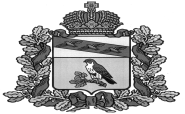 